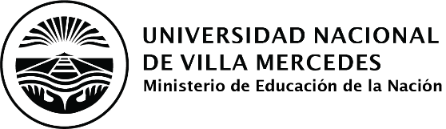 MODELO AVAL ACTORES SOCIALESNota de aval de la institución u organización de la sociedad civil participante en PROYECTOS DE EXTENSION DE INTERES SOCIAL – PROYECTOS DE INTERES INSTITUCINAL -Convocatoria 2022DATOS DE LA INSTITUCIÓN / ORGANIZACIÓN PARTICIPANTE- Nombre completo de la institución u organización de la sociedad civil:- Dirección postal: - Teléfono: - Correo electrónico: - Tipo de organización: (organización de la sociedad civil, organismo gubernamental, institución educativa, colegio de profesionales, etc.) Institución pública que atiende a: - Personería jurídica (en los casos en que corresponda). DATOS DEL REPRESENTANTE LEGAL / DIRECTOR O RESPONSABLE DE LA INSTITUCIÓN /ORGANIZACIÓN PARTICIPANTE; AVAL Y COMPROMISOS   - Apellido y nombres: - Cargo: - Teléfono:  - Correo electrónico: Avalo las actividades del PROYECTOS DE EXTENSION DE INTERES SOCIAL. PEIS – Convocatoria 2022 titulado:……………………………….. dirigido por:……………………que se desarrollará en/con nuestra institución/organización y manifiesto nuestro compromiso institucional en lo que respecta a los siguientes puntos:Actividades previstas (del proyecto y de los estudiantes)1)  Reconocer y aceptar los términos expuestos en el Proyecto de Extensión, con plena conformidad de las actividades indicadas en las que participará esta institución / organización.2)  Arbitrar todos los medios establecidos al interior de la institución / organización para dar cumplimiento a los objetivos, las actividades y el cronograma de trabajo del Proyecto de Extensión en las que participará esta institución /organización.Firma del Representante legal /director o responsable:  Aclaración: Lugar y fecha: Sello de la institución/organización participante y del responsable:AVAL DEL/LA DIRECTORA/A DE ESCUELA (UNVIME).Nota de aval de la Escuela……………………………………….participante en PROYECTOS DE EXTENSION EN LA DOCENCIA -DE INTERES SOCIAL – DE INTERES INSTITUICIONAL (PED/PEIS/PEII, tachar lo que no corresponda) – Convocatoria 2022DATOS DE LA INSTITUCIÓN / ORGANIZACIÓN PARTICIPANTE- Nombre completo de la institución u organización de la sociedad civil: - Dirección postal: - Teléfono: - Correo electrónico: - Tipo de organización: (organización de la sociedad civil, organismo gubernamental, institución educativa, colegio de profesionales, etc.) Universidad pública argentinaInstitución educativa pública que atiende a: nivel superior- Personería jurídica (en los casos en que corresponda).............................................DATOS DEL REPRESENTANTE LEGAL / DIRECTOR O RESPONSABLE DE LA INSTITUCIÓN /ORGANIZACIÓN PARTICIPANTE; AVAL Y COMPROMISOS   - Apellido y nombres:- Cargo: - Teléfono: - Correo electrónico: Avalo las actividades del PEIS …………………………………………..– Convocatoria 2022 titulado: ………………………………………………….dirigido por: ……………………………………………………..que se desarrollará en/con nuestra institución/organización y manifiesto nuestro compromiso institucional en lo que respecta a los siguientes puntos: Actividades1)  Reconocer y aceptar los términos expuestos en el Proyecto de Extensión, con plena conformidad de las actividades indicadas en las que participará esta institución / organización.2)  Arbitrar todos los medios establecidos al interior de la institución / organización para dar cumplimiento a los objetivos, las actividades y el cronograma de trabajo del Proyecto de Extensión en las que participará esta institución /organización.Firma del Representante legal /director o responsable:  Aclaración: Lugar y fecha: Sello de la institución/organización participante y del responsable: